Номер в геральдическом реестре Ульяновской областиДата внесения в геральдический реестр Ульяновской областиНазвание официального символаРегистрационный номер в Государственном геральдическом регистре Российской Федерации и дата внесенияЦветное графическое изображение (рисунок) официального символа (в действующей редакции)Геральдическое описание официального символа (текст) с указанием автора/авторов (в действующей редакции)Решение об утверждении (об изменении) официального символаМесто хранения официального символа1234567816118.08.2016Герб Коржевское сельское поселение№ 8676 от 20.11.2013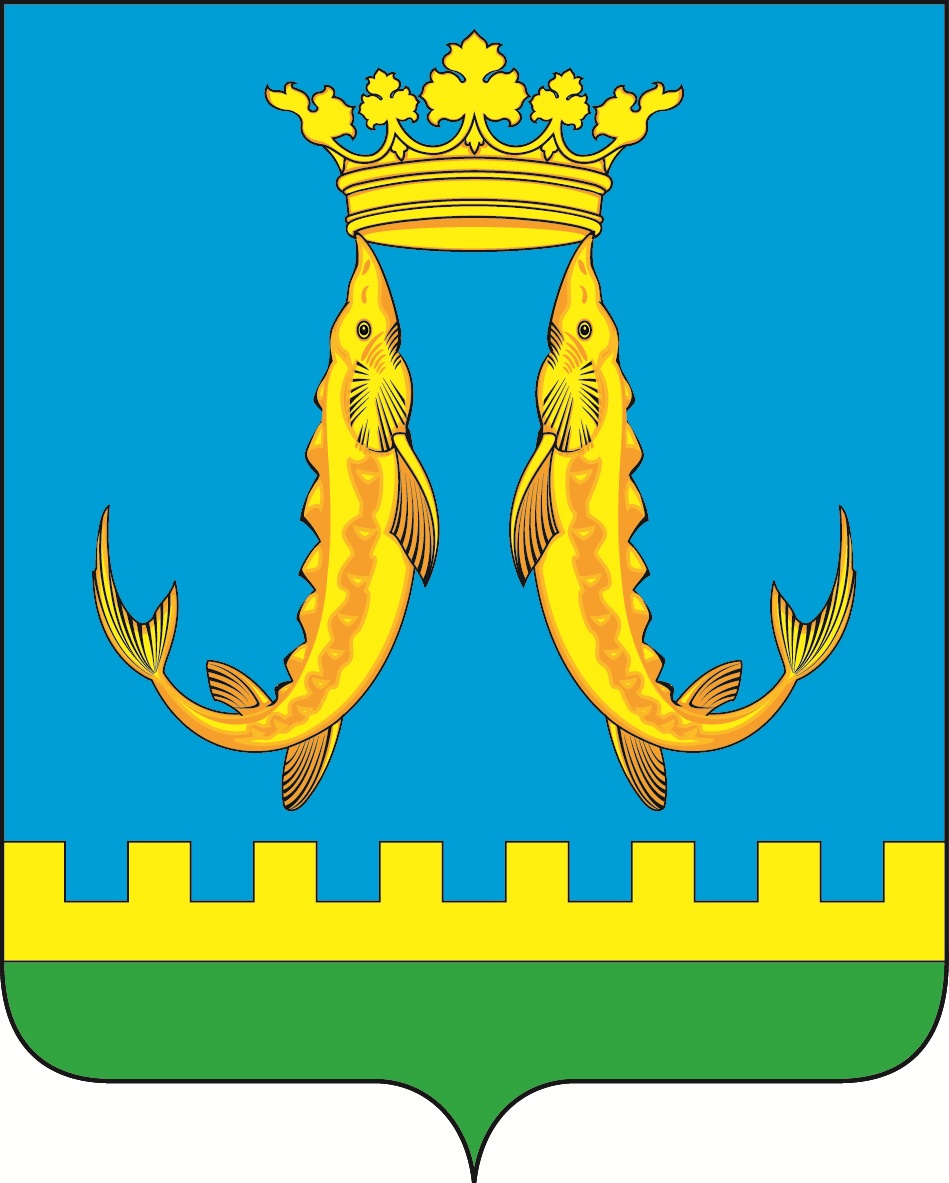 В лазоревом поле над пересечённой золотой и зелёной оконечностью, ограниченной стенными зубцами – две золотые, сокращённые брюхами, стерляди в столб, бьющие хвостами и поддерживающие носами корону того же металла с тремя большими и двумя малыми видимыми листовидными зубцами. Сергей Иванов (г. Ульяновск), Константин Мочёнов, исполнительный директор правления общероссийской общественной организации «Союз геральдистов России» (г. Химки), Ольга Салова, художник общества с ограниченной ответственностью «Регион-Сервис»
 (г. Москва), Константин Ефимовский (г. Архангельск).Решение Совета депутатов муниципального образования Коржевское сельское поселение от 23.09.2013 № 10 (с изменениями, внесёнными решением Совета депутатов муниципального образования Коржевское сельское поселение от 05.02.2015 № 3) Администрация муниципального образования Коржевское сельское поселение